«№ 9  жалпы білім беретін мектебі» КММ«Әлеуметтік желіде өзін ұстау әдебі» оқушыларға арналған психолог кеңесі	2020-2021 оқу жылы	      Қазан айында  5-6 сынып оқушыларының Whatsapp , Instagram чатына «Әлеуметтік желіде өзін ұстау әдебі» тақырыбында видео-кеңес жіберілді. Мақсаты: оқушыларға интернетті дұрыс пайдалану жолдары, зияны және пайдасы туралы түсінік беру, интернет желісіндегі әртүрлі блоктармен таныстыруСсылка: https://www.instagram.com/tv/CLd-sjhAhWZ/?igshid=1wg22wrgv0su3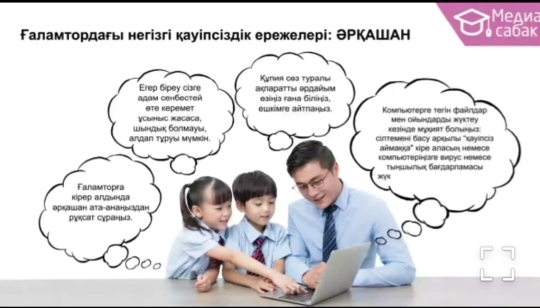 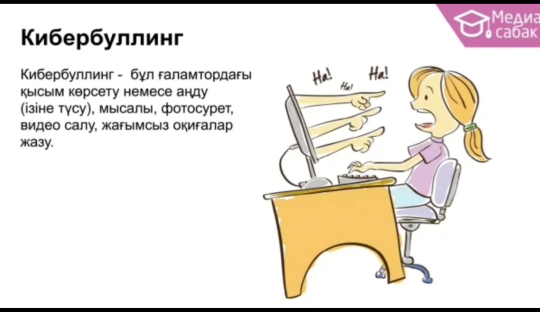 Орындаған: мектеп психологы А.Байкежан